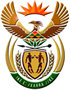 DEPARTMENT: PUBLIC ENTERPRISESREPUBLIC OF SOUTH AFRICANATIONAL ASSEMBLYQUESTION FOR WRITTEN REPLYQUESTION NO.:	PQ 1371QUESTION:Mr J N de Villiers (DA) to ask the Minister of Public Enterprises:Whether his department did business with certain (a) persons, (b) companies and (c) trusts (names and details furnished in each case) (i) in each of the past five financial years and (ii) since 1 April 2019; if so, (aa) on what date(s) did his department do business with the specified persons, companies and trusts and (bb) what was the (aaa) nature and (bbb) monetary value of each business arrangement?		NW2584EREPLYThe Department has not used any of the individuals nor the companies as mentioned on the parliamentary question.